Oświadczenie woli podjęcia nauki w szkoleDANE IDENTYFIKACYJNE ZAKWALIFIKOWANEGO KANDYDATA DO SZKOŁYNiniejszym potwierdzam wolę podjęcia nauki w przez moją córkę/syna* w szkole ……………………………………………………………………………………………………………………………………………………………nazwa szkoły………………………..................						…………………………..…………..podpis matki/opiekunki prawnej						podpis ojca/opiekuna prawnego*niepotrzebne skreślić 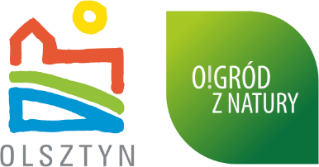 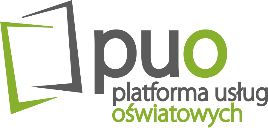 Wypełnia jednostkaWypełnia jednostkaData złożeniaGodzina złożeniaImię:Imię:Imię:Imię:Imię:Imię:Nazwisko:Nazwisko:Nazwisko:Nazwisko:Nazwisko:Nazwisko:PESELW przypadku braku numeru PESEL należy podać rodzaj, serię oraz numer innego dokumentu tożsamości: W przypadku braku numeru PESEL należy podać rodzaj, serię oraz numer innego dokumentu tożsamości: W przypadku braku numeru PESEL należy podać rodzaj, serię oraz numer innego dokumentu tożsamości: W przypadku braku numeru PESEL należy podać rodzaj, serię oraz numer innego dokumentu tożsamości: W przypadku braku numeru PESEL należy podać rodzaj, serię oraz numer innego dokumentu tożsamości: W przypadku braku numeru PESEL należy podać rodzaj, serię oraz numer innego dokumentu tożsamości: W przypadku braku numeru PESEL należy podać rodzaj, serię oraz numer innego dokumentu tożsamości: W przypadku braku numeru PESEL należy podać rodzaj, serię oraz numer innego dokumentu tożsamości: W przypadku braku numeru PESEL należy podać rodzaj, serię oraz numer innego dokumentu tożsamości: W przypadku braku numeru PESEL należy podać rodzaj, serię oraz numer innego dokumentu tożsamości: W przypadku braku numeru PESEL należy podać rodzaj, serię oraz numer innego dokumentu tożsamości: W przypadku braku numeru PESEL należy podać rodzaj, serię oraz numer innego dokumentu tożsamości: 